Homework: 353#1, 2, 3, 5, *6, 7abThe Graphs of Reciprocal Trigonometric FunctionsRecall: The Graphs of Reciprocal Functions --> points where y = 1 or y = -1 on the parent function coincide as points on the reciprocal function.x-intercepts on the parent function are vertical asymptotes on the reciprocal function.positive and negative intervals remain the same for both the parent and reciprocal function.increasing and decreasing intervals for the parent function are opposite for the reciprocal.	The Reciprocal Trigonometry FunctionsActivity1. Complete the following table of values (2 decimal places), graph the function, and fill in the blanks.Domain: ___________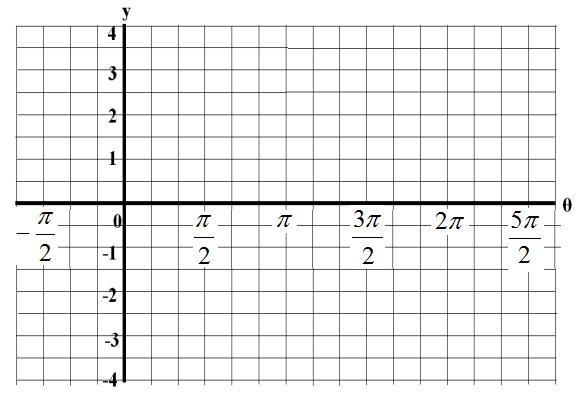 Range: ____________Maximum: _________Minimum: _________V. Asymptotes: _______-intercepts: _________Period: ____________
2. Complete the following table of values (2 decimal places), graph the function, and fill in the blanks.Domain: ___________Range: ____________Maximum: _________Minimum: __________V. Asymptotes: ________-Intercepts: _________Period: _____________3. Complete the following table of values (2 decimal places), graph the function, and fill in the blanks.	Hint: Use the table of values for  and to determine some of these entries.
Domain: ___________Range: ____________Maximum: _________Minimum: __________V. Asymptotes: _______ - intercepts: __________Period: _____________000